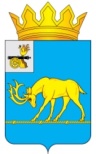 МУНИЦИПАЛЬНОЕ ОБРАЗОВАНИЕ «ТЕМКИНСКИЙ РАЙОН» СМОЛЕНСКОЙ ОБЛАСТИТЕМКИНСКИЙ РАЙОННЫЙ СОВЕТ ДЕПУТАТОВР Е Ш Е Н И Еот 31 января 2024 года                                                                                                № 1О работе отдела СОГКУ                    «Центр занятости населения Гагаринского района» в Темкинском районе за 2023 годРассмотрев информацию о работе отдела СОГКУ «Центр занятости населения Гагаринского района» в Темкинском районе за 2023 год, в соответствии с Уставом муниципального образования «Темкинский район» Смоленской области                       (новая редакция) (с изменениями), решением постоянной комиссии по социальной политике Темкинский районный Совет депутатов р е ш и л:1. Информацию о работе отдела СОГКУ «Центр занятости населения Гагаринского  района» в Темкинском районе за 2023 год принять к сведению.2. Настоящее решение вступает в силу со дня принятия и подлежит размещению на официальном сайте в информационно-телекоммуникационной сети «Интернет».    3. Контроль за исполнением  настоящего решения возложить на постоянную комиссию по социальной политике (председатель В.А. Харичкина).Глава      муниципального     образования «Темкинский район» Смоленской областиПредседатель     Темкинского районного   Совета  депутатовА.Н. ВасильевЛ.Ю. Терёхина